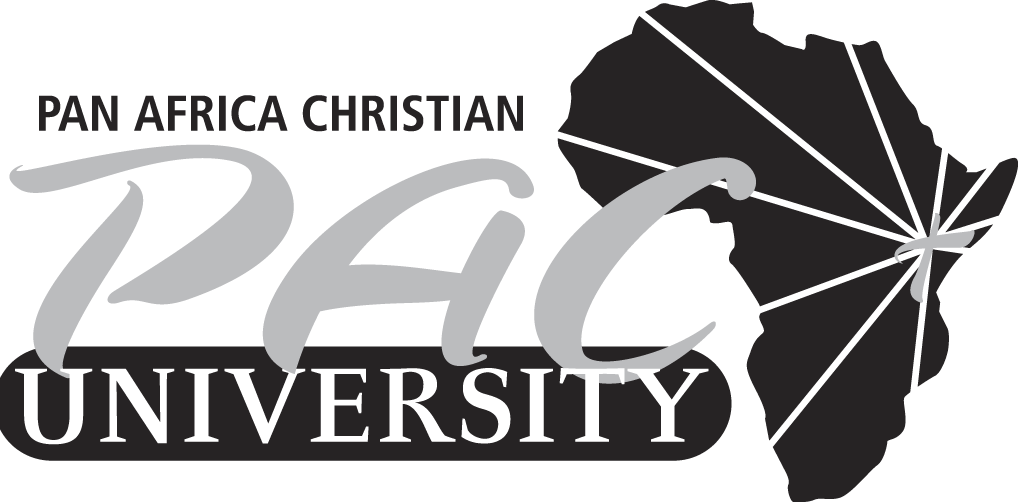 PAN AFRICA CHRISTIAN UNIVERSITYEND OF TERM EXAMINATIONUCC102: BIBLE SURVEY & DOCTRINES - VRTHURSDAY NOVEMBER 27TH, 20141800HRS – 2100HRSINSTRUCTIONSThis exam paper has Two Sections A & BAnswer All questions in section A and Four from section B. question 1 in section B is compulsoryWrite your student number on the answer booklet provided.Read all questions carefully before attempting.Bibles will be provided.Answer all questions in this section1. Give the meaning of these worldviews on the existence of God- Atheism, agnosticism, deism, pantheism and polytheism? 5mks2. Briefly state four (4) qualities or characteristics that differentiate angels from man? 4mks3. State four purposes of the second coming of Christ as discussed in the class? 4mks4. Differentiate between incommunicable attributes and communicable attributes of God? 4mks5. Give three basic guidelines for doing theology according to Robert Cook? 6mks6. Give five characteristics of the millennial kingdom? 5mks7. Differentiate between revelation, illumination and inspiration? 9mks8. Explain briefly what is meant by being filled with the Spirit? 6mks9. Man is believed to be a three part being, differentiate the parts of man explaining the meaning and function of each part? 6mksSection B 40mks: Essay questions                                                                                                                     Answer four (4) questions, question one (1) is compulsory1. Explain the meaning of the term verbal plenary inspiration in relation to the inspiration of the scriptures? 10mks2. The Bible and theology in general uses the terms sin and sins in expressing man’s violation of God’s standards. What is the difference between the two terms? 10mks3. Throughout history the church has held varying theories of inspiration which are less than that which the scriptures themselves teach. Explain what is meant by conceptual theory, and dynamic/partial theory of inspiration? 10mks4. Christianity has always asked the question: Did Christ die for the whole world or the elect only? Explain your own view of the extent of the atonement giving scriptural support to ascertain your arguments? 10mks5. Why did God’s plan of salvation include the sacrifice of sinless Son? What is the significance of Christ sinlessness? 10mks6. Men from ages past have sought relationship with God in different ways demonstrating the need for man for God and his offer of salvation. Explain in detail the need of salvation? 10mks7. Explain the difference between the second advent of Christ and the rapture? 10mks	